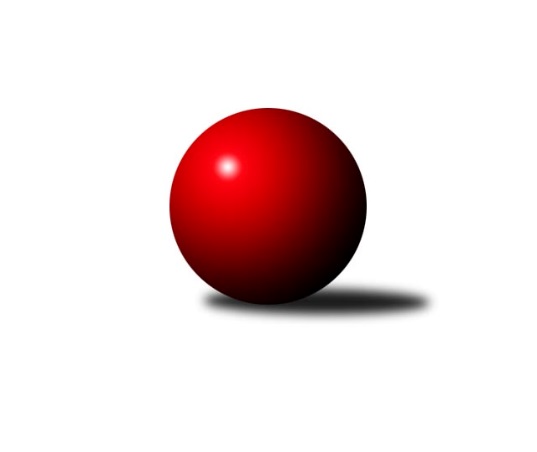 Č.5Ročník 2018/2019	12.10.2018Nejlepšího výkonu v tomto kole: 2512 dosáhlo družstvo: Loko Trutnov DVýchodočeská soutěž skupina A 2018/2019Výsledky 5. kolaSouhrnný přehled výsledků:Nová Paka C	- Vrchlabí D	2:14	2163:2271		11.10.Rokytnice C	- České Meziříčí B	9:7	2427:2408		12.10.Loko Trutnov D	- Jilemnice A	10:6	2512:2494		12.10.Tabulka družstev:	1.	Loko Trutnov D	5	5	0	0	55 : 25 	 	 2408	10	2.	Jilemnice A	5	4	0	1	54 : 26 	 	 2445	8	3.	Rokytnice C	6	4	0	2	59 : 37 	 	 2405	8	4.	Vrchlabí D	5	2	0	3	37 : 43 	 	 2307	4	5.	České Meziříčí B	5	1	0	4	31 : 49 	 	 2373	2	6.	Nová Paka C	6	0	0	6	20 : 76 	 	 2176	0Podrobné výsledky kola:	 Nová Paka C	2163	2:14	2271	Vrchlabí D	Jiřina Šepsová	 	 175 	 174 		349 	 0:2 	 380 	 	195 	 185		Eva Kopecká	Petr Vávra	 	 153 	 174 		327 	 0:2 	 330 	 	185 	 145		Mirek Horák	Aleš Rolf	 	 217 	 207 		424 	 2:0 	 379 	 	193 	 186		Filip Matouš	Jan Soviar	 	 178 	 154 		332 	 0:2 	 403 	 	203 	 200		Miloslava Graciasová	Lenka Havlínová	 	 173 	 191 		364 	 0:2 	 391 	 	207 	 184		Václav Vejdělek	Martin Pešta	 	 188 	 179 		367 	 0:2 	 388 	 	196 	 192		Pavel Graciasrozhodčí: Jaroslav FajferNejlepší výkon utkání: 424 - Aleš Rolf	 Rokytnice C	2427	9:7	2408	České Meziříčí B	Radek Novák	 	 223 	 172 		395 	 0:2 	 396 	 	209 	 187		Jan Bernhard	Daniel Zuzánek	 	 215 	 216 		431 	 2:0 	 401 	 	204 	 197		Ondřej Brouček	Zdeněk Novotný nejst.	 	 237 	 196 		433 	 1:1 	 433 	 	203 	 230		Milan Brouček	Zuzana Hartychová	 	 235 	 201 		436 	 2:0 	 399 	 	198 	 201		Michal Horáček	Libuše Hartychová	 	 163 	 219 		382 	 0:2 	 397 	 	196 	 201		Jaroslav Šrámek	Věra Stříbrná	 	 189 	 161 		350 	 0:2 	 382 	 	202 	 180		Jaroslav Pumrrozhodčí: Eva NovotnáNejlepší výkon utkání: 436 - Zuzana Hartychová	 Loko Trutnov D	2512	10:6	2494	Jilemnice A	František Jankto	 	 247 	 222 		469 	 2:0 	 427 	 	227 	 200		Petr Čermák	Jiří Škoda	 	 217 	 200 		417 	 0:2 	 464 	 	236 	 228		Lukáš Sýs	Jiří Ryšavý	 	 185 	 193 		378 	 0:2 	 399 	 	195 	 204		Libor Šulc	Tomáš Fejfar	 	 214 	 196 		410 	 2:0 	 398 	 	188 	 210		František Zuzánek	Zdeněk Khol	 	 220 	 224 		444 	 2:0 	 406 	 	206 	 200		Pavel Müller	Josef Doležal	 	 189 	 205 		394 	 0:2 	 400 	 	198 	 202		Martin Voksarozhodčí: Zdeněk KholNejlepší výkon utkání: 469 - František JanktoPořadí jednotlivců:	jméno hráče	družstvo	celkem	plné	dorážka	chyby	poměr kuž.	Maximum	1.	Lukáš Sýs 	Jilemnice A	451.50	294.0	157.5	4.5	2/3	(464)	2.	Zdeněk Khol 	Loko Trutnov D	423.67	290.7	133.0	6.5	3/4	(444)	3.	František Jankto 	Loko Trutnov D	421.00	291.3	129.7	7.8	3/4	(469)	4.	Jaroslav Šrámek 	České Meziříčí B	416.78	296.3	120.4	7.9	3/3	(449)	5.	Zdeněk Novotný  nejst.	Rokytnice C	416.00	279.3	136.7	8.0	3/4	(435)	6.	Pavel Müller 	Jilemnice A	415.56	288.0	127.6	9.9	3/3	(453)	7.	Jaroslav Vízek 	Rokytnice C	414.75	291.3	123.5	7.5	4/4	(435)	8.	Daniel Zuzánek 	Rokytnice C	413.88	280.0	133.9	8.6	4/4	(450)	9.	Milan Brouček 	České Meziříčí B	413.83	285.3	128.5	10.7	3/3	(433)	10.	Zuzana Hartychová 	Rokytnice C	413.67	286.0	127.7	6.2	3/4	(444)	11.	František Zuzánek 	Jilemnice A	413.00	294.7	118.3	8.2	3/3	(428)	12.	Pavel Gracias 	Vrchlabí D	412.63	289.1	123.5	10.9	4/4	(445)	13.	Aleš Rolf 	Nová Paka C	412.50	290.7	121.8	6.8	3/3	(429)	14.	Ondřej Brouček 	České Meziříčí B	412.00	292.8	119.3	9.8	2/3	(425)	15.	Josef Doležal 	Loko Trutnov D	411.00	283.3	127.8	8.4	4/4	(447)	16.	Libor Šulc 	Jilemnice A	406.33	271.0	135.3	7.0	3/3	(419)	17.	Tomáš Fejfar 	Loko Trutnov D	405.75	285.0	120.8	10.3	4/4	(424)	18.	Jiří Škoda 	Loko Trutnov D	403.38	289.6	113.8	9.3	4/4	(438)	19.	Jan Bernhard 	České Meziříčí B	402.00	288.0	114.0	8.0	2/3	(431)	20.	Jaroslav Pumr 	České Meziříčí B	395.67	281.0	114.7	11.0	3/3	(413)	21.	Petr Horáček 	Jilemnice A	393.83	283.2	110.7	12.8	2/3	(407)	22.	Václav Vejdělek 	Vrchlabí D	393.50	277.9	115.6	9.1	4/4	(424)	23.	Martin Voksa 	Jilemnice A	393.00	280.4	112.6	8.8	3/3	(412)	24.	Miloslava Graciasová 	Vrchlabí D	392.38	278.4	114.0	10.9	4/4	(418)	25.	Ladislav Škaloud 	Rokytnice C	388.75	280.3	108.5	11.3	4/4	(425)	26.	Jiří Ryšavý 	Loko Trutnov D	387.00	271.7	115.3	13.3	3/4	(431)	27.	Dušan Fajstauer 	Jilemnice A	384.50	282.3	102.2	12.2	2/3	(402)	28.	Filip Matouš 	Vrchlabí D	382.25	273.8	108.5	10.3	4/4	(403)	29.	Martin Pešta 	Nová Paka C	381.78	271.4	110.3	11.2	3/3	(405)	30.	Michal Horáček 	České Meziříčí B	381.67	274.2	107.5	8.8	3/3	(421)	31.	Roman Žuk 	České Meziříčí B	380.75	268.0	112.8	10.8	2/3	(428)	32.	Josef Antoš 	Nová Paka C	374.67	273.3	101.3	50.3	3/3	(453)	33.	Lenka Havlínová 	Nová Paka C	372.33	269.2	103.1	14.4	3/3	(404)	34.	Marie Kuhová 	Vrchlabí D	372.17	272.0	100.2	15.8	3/4	(401)	35.	Jiřina Šepsová 	Nová Paka C	366.33	256.3	110.0	12.3	3/3	(391)	36.	Jaroslav Novák 	České Meziříčí B	365.00	280.8	84.3	14.0	2/3	(401)	37.	Eva Kopecká 	Vrchlabí D	364.25	266.3	98.0	15.0	4/4	(393)	38.	Daniel Válek 	Nová Paka C	353.00	257.3	95.8	12.8	2/3	(366)	39.	Eva Šurdová 	Nová Paka C	346.50	254.5	92.0	16.0	2/3	(370)	40.	Petr Vávra 	Nová Paka C	345.75	252.8	93.0	18.3	2/3	(370)	41.	Jan Soviar 	Nová Paka C	326.17	240.2	86.0	21.0	2/3	(354)		Radek Novák 	Rokytnice C	439.67	307.8	131.8	7.2	2/4	(478)		Petr Čermák 	Jilemnice A	427.00	285.0	142.0	1.0	1/3	(427)		Stanislav Hartych 	Rokytnice C	426.00	283.0	143.0	9.0	1/4	(426)		Petr Janouch 	Rokytnice C	422.00	280.0	142.0	5.0	1/4	(422)		Jan Slovík 	Loko Trutnov D	397.00	278.0	119.0	13.0	1/4	(397)		Karel Truhlář 	Jilemnice A	387.00	273.0	114.0	7.0	1/3	(387)		Jiří Procházka 	Loko Trutnov D	385.00	269.0	116.0	8.0	1/4	(385)		Věra Stříbrná 	Rokytnice C	380.17	275.5	104.7	14.5	2/4	(413)		Libuše Hartychová 	Rokytnice C	369.00	282.5	86.5	15.5	1/4	(382)		Eva Novotná 	Rokytnice C	353.00	258.5	94.5	15.0	2/4	(386)		Matěj Ditz 	Rokytnice C	339.00	252.0	87.0	23.0	1/4	(339)		Vladimír Pavlík 	Loko Trutnov D	331.50	236.0	95.5	12.5	2/4	(340)		Mirek Horák 	Vrchlabí D	330.00	251.0	79.0	21.0	1/4	(330)Sportovně technické informace:Starty náhradníků:registrační číslo	jméno a příjmení 	datum startu 	družstvo	číslo startu4957	Petr Čermák	12.10.2018	Jilemnice A	1x19810	Radek Novák	12.10.2018	Rokytnice C	5x
Hráči dopsaní na soupisku:registrační číslo	jméno a příjmení 	datum startu 	družstvo	Program dalšího kola:6. kolo18.10.2018	čt	17:00	Rokytnice C - Jilemnice A	19.10.2018	pá	17:00	Vrchlabí D - České Meziříčí B	19.10.2018	pá	17:00	Loko Trutnov D - Nová Paka C	Nejlepší šestka kola - absolutněNejlepší šestka kola - absolutněNejlepší šestka kola - absolutněNejlepší šestka kola - absolutněNejlepší šestka kola - dle průměru kuželenNejlepší šestka kola - dle průměru kuželenNejlepší šestka kola - dle průměru kuželenNejlepší šestka kola - dle průměru kuželenNejlepší šestka kola - dle průměru kuželenPočetJménoNázev týmuVýkonPočetJménoNázev týmuPrůměr (%)Výkon3xFrantišek JanktoTrutnov D4693xFrantišek JanktoTrutnov D116.974692xLukáš SýsJilemnice 4642xLukáš SýsJilemnice 115.724642xZdeněk KholTrutnov D4442xAleš RolfN. Paka C113.254241xZuzana HartychováRokytnice C4361xZdeněk KholTrutnov D110.734443xZdeněk Novotný nejst.Rokytnice C4332xMiloslava GraciasováVrchlabí D107.644032xMilan BroučekČ. Meziříčí B4331xZuzana HartychováRokytnice C107.23436